Deltona High Healthy Recipe BookSubmitted by Julia Carson, Wellness Champion Deltona HS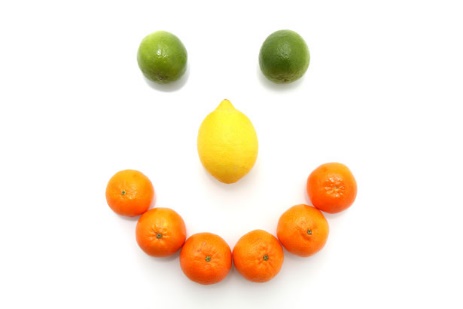 Do you have a healthy recipe you would like to share – just in time for the holidays?  We are collecting your favorite HEALTHY recipes to create a Deltona High Healthy Recipe Book.  All recipes need to follow the format below – please type them and if possible, include a picture of the dish. Categories Include:Breakfast/BrunchMain DishesSalads/SoupsVegetarian DishesSide DishesDesserts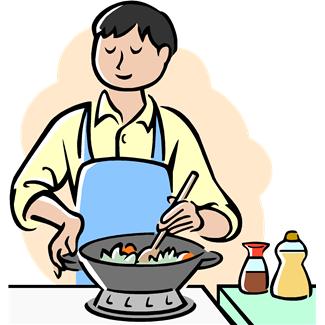 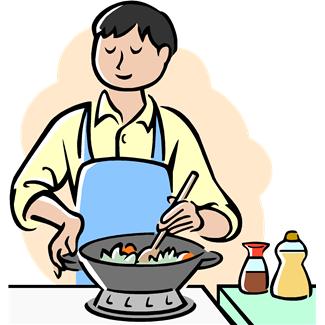 Due date: December 12 to Julia Carson through email.Questions? Email Julia Carson, Deltona High Wellness CoordinatorDeltona High 2020 RecipesCategory________________________________________________________Recipe Name ____________________________________________________Submitted by ____________________________________________________Serves___________________Ingredients___________________________________________________________________________________________________________________________________________________________________________________________________________________________________________________________________________________________________________________________________________________________________________________________________________________________________________________________________________________________________________________________________________________________________________________________________________________________________________________________________________________________________________________________________________________________________________________Directions ________________________________________________________________________________________________________________________________________________________________________________________________________________________________________________________________________________________________________________________________________________________________________________________________________________________________________________________________________________________________________________________________________________________________________________________________________________________________________________________________________________________________________